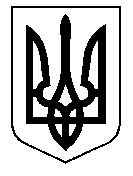 У К Р А Ї Н А Кам’янсько-Дніпровська міська радаКам’янсько-Дніпровського району Запорізької областіДвадцята сесія восьмого скликанняР І Ш Е Н Н Я 23 листопада 2018 року          м. Кам’янка – Дніпровська               №  2Про внесення змін до Програми фінансової підтримки комунальних закладівохорони здоров’я Кам’янсько –Дніпровського району на 2018 рікКеруючись п.22 ст.26 Закону України «Про місцеве самоврядування в Україні», ст.ст.85, 91 Бюджетного кодексу України, Законом України «Основи законодавства України про охорону здоров’я», відповідно до постанови Кабінету Міністрів України від 11.07.2002 р. № 955 «Про затвердження Програми подання громадянам гарантованої державою безоплатної медичної допомоги», з метою забезпечення реалізації державної політики у сфері охорони здоров’я, створення умов для забезпечення мешканців об’єднаної територіальної громади медичною допомогою, міська радав и р і ш и л а :       1. Внести зміни до Програми фінансової підтримки комунальних закладів охорони здоров’я Кам’янсько-Дніпровського району  на 2018 рік, затвердженої рішенням міської ради від 07.03.2018 № 1 «Про затвердження Програми фінансової підтримки комунальних закладів охорони здоров’я Кам’янсько-Дніпровського району», а саме:           1.1. Додаток 1 «П Е Р Е Л І К  заходів реалізації  Програми фінансової підтримки комунальних закладів охорони здоров’я Кам’янсько – Дніпровського району на 2018 рік» викласти в новій редакції (додається).       2. Дане рішення є невід’ємною частиною рішення сесії міської ради від 07.03.2018 року  № 1 «Про затвердження Програми фінансової підтримки комунальних закладів охорони здоров’я Кам’янсько – Дніпровського району на 2018 рік»       3.  Контроль за виконанням даного рішення покласти на постійну комісію з питань соціально – економічного розвитку міста, інфраструктури, планування бюджету, фінансів, підприємництва та торгівлі.Міський голова								В.В. Антоненко               Додаток 1до Програми фінансової підтримки 							          комунальних закладів охорони здоров’я Кам’янсько – Дніпровського району на 2018 рік (розділ IX ) П Е Р Е Л І К заходів реалізації  Програми фінансової підтримки закладів охорони здоров’я Кам'янсько – Дніпровського району на 2018 рікНачальник відділу економічногорозвитку, інфраструктури та інвестицій				Г.А. Шевердяєва№ з/пНайменування заходівОрієнтовний обсяг фінансування, тис. грн 1241 ТПКВКМБ 0219770 «Інші субвенції» з місцевого бюджету» (загальний фонд)-передача коштів з міського бюджету до районного бюджету у вигляді «Іншої субвенції» з місцевого бюджету», а саме:покриття видатків на комунальні послуги КУ «Кам’янсько-Дніпровська центральна районна лікарня», у тому числі:- оплата теплопостачання- оплата водопостачання та водовідведення- оплата електроенергії300,000150,00070,00080,0002ТПКВКМБ 0219770 «Інші субвенції» з місцевого бюджету» (загальний фонд)-передача коштів з міського бюджету до районного бюджету у вигляді «Іншої субвенції» з місцевого бюджету», а саме:покриття видатків на комунальні послуги КУ «Кам’янсько-Дніпровський районний центр первинної медико-санітарної допомоги», у тому числі:- медикаменти, дезінфікуючі засоби- запчастини на автомобіль, канцтовари- оплата за програми, послуги зв’язку, обслуговування газового обладнання            32,90025,0002,9005,0003ТПКВКМБ 0219770 «Інші субвенції» з місцевого бюджету» (загальний фонд)-передача коштів з міського бюджету до районного бюджету у вигляді «Іншої субвенції» з місцевого бюджету», а саме:покриття видатків на комунальні послуги КУ «Кам’янсько-Дніпровський районний центр первинної медико-санітарної допомоги», у тому числі:- фінансування проекту землеустрою по відведенню земельної ділянки;- бензин;- відшкодування пільгових рецептів;- оплату податків.13,5006,5005,5001,0000,5004ТПКВКМБ 0219770 «Інші субвенції» з місцевого бюджету» (загальний фонд)-передача коштів з міського бюджету до районного бюджету у вигляді «Іншої субвенції» з місцевого бюджету», а саме:- придбання для комунального некомерційного підприємства Кам’янсько-Дніпровський центр первинної медико-санітарної допомоги Кам’янсько-Дніпровської районної ради Запорізької області комп’ютерної техніки (8 од.);- придбання для комунального некомерційного підприємства Кам’янсько-Дніпровський центр первинної медико-санітарної допомоги Кам’янсько-Дніпровської районної ради Запорізької області комп’ютерної техніки (2 од.);- придбання для комунального некомерційного підприємства Кам’янсько-Дніпровський центр первинної медико-санітарної допомоги Кам’янсько-Дніпровської районної ради Запорізької області багатофункціональних при (10  од.)           196,76081,60027,66087,5005 ТПКВКМБ 0219770 «Інші субвенції» з місцевого бюджету» (загальний фонд)-передача коштів з міського бюджету до районного бюджету у вигляді «Іншої субвенції» з місцевого бюджету», а саме:покриття видатків на комунальні послуги КУ «Кам’янсько-Дніпровська центральна районна лікарня», у тому числі:- медикаменти та ерев.’язувальні матеріали  -харчування хворих,дитяче харчування65,00050,00015,0006 ТПКВКМБ 0219770 «Інші субвенції» з місцевого бюджету» (загальний фонд)-передача коштів з міського бюджету до районного бюджету у вигляді «Іншої субвенції» з місцевого бюджету», а саме: покриття видатків КУ «Кам’янсько-Дніпровський районний центр первинної медико-санітарної допомоги», у тому числі:- проведення періодичної повірки засобів вимірювальної техніки (медичного обладнання);  - оплата ПАТ «Укртелеком» за телекомунікаційні послуги;- оплата за інтернет-послуги;- виготовлення печатки та штампів 16,4628,8422,5001,1204,0007ТПКВКМБ 0219770 «Інші субвенції» з місцевого бюджету» (загальний фонд)-передача коштів з міського бюджету до районного бюджету у вигляді «Іншої субвенції» з місцевого бюджету», а саме:покриття видатків КУ «Кам’янсько-Дніпровська центральна районна лікарня», у тому числі:- погашення заборгованості із заробітної плати працівникам500,000           500,0008ТПКВКМБ 0219770 «Інші субвенції» з місцевого бюджету» (загальний фонд)-передача коштів з міського бюджету до районного бюджету у вигляді «Іншої субвенції» з місцевого бюджету», а саме: покриття видатків КУ «Кам’янсько-Дніпровська центральна районна лікарня», у тому числі:- оплата водопостачання та водовідведення;- оплата теплопостачанняпокриття видатків КУ «Кам’янсько-Дніпровський районний центр первинної медико-санітарної допомоги», у тому числі:- оплата водопостачання та водовідведення;  - оплата електроенергії (у т.ч. В-Знам’янської АЗПСМ №1- 22,016;В-Знам’янській АЗПСМ № 2 - 5,144)- оплата природного газу;500,00400,40582,225318,18099,595            10,915            27,160            61,520Разом: 1624,622